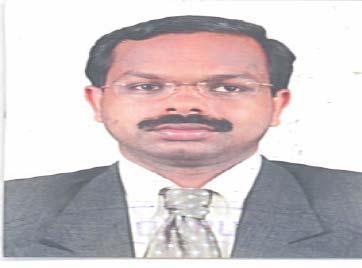 SanthoshEmail: santhosh.379344@2freemail.com To be part of a professional team of engineers in a progressive organization offering opportunities for career enhancement.Five years experience in abroad.Good experience in Panel Board Estimation and design.Experienced in Documentation and QES procedures.Prepare Power line Diagram and Single line DiagramConversant with computer applications such as AutoCAD and MS Office. Acquainted with relevant CIBSE codes, British Standards and Codes of Practice.Professional Experience2015 – March to Present - Advanced Electro-Engineering Industries co.l.l.c Dubai Investment Park Phase 2, Dubai, U.A.E Estimation and Design EngineerResponsibilities:Review, Analyze and interpret electrical contract documents, plans and specification for all low Voltage switchgears. Prepare estimation for bid proposal of different switchgear Project. Preparing the technical material submittal complete with approvals .drawings, Certificate and catalogues for Consultant and Clients. Coordinate with clients, consultants And project managers for various technical concerns.Projects:Abu dhabi National Oil Company (Adnoc)Supreme Council for National Security Building Data Center AbudhabiResidential Building for the heirs of Mr. Rashed Ali AL-Muhandi SectorCommercial Resdential Building (P-255) Sector NO: E-16 Plot-C41 Abhudhabi Island2011 - 2013	Arabian Manufacturing & Electrical Services Co. LtdK.S.ASenior CAD DesignerResponsibilities:Design and development of Electrical panel board drawings. Drafting of Electrical services drawings from the concept stage to the detailed design stage of the project. Co-ordination and checking of multidisciplinary drawingsProjects:Project Saudi BinladinProject Ministry of Interior (Client –Advanced vision co)Project King Saudi UniversityDrake & Scull InternationalGasco JeddahZahid Tractar (Client-Setco Company)Gasco-MR-Abdullah Abdulrahman JaserResponsibilities:Estimation Design and development of Electrical panel board & Drafting of Electrical services drawings from the concept stage to the detailed design stage of the project.Other SkillsDiploma in Electrical AUTO CAD,2D& MS Office.PERSONAL DETAILS:-Declaration:-I hereby declare that the above written particulars are true to the best of my knowledge and belief.Key QualificationsKey QualificationsElectrical Panel   An ElectricalEngineer with more than 11 years of proven experienceElectrical PanelBoard Estimation and Design.Board Estimation and Design.2008 - 2010Soft Touch Engineering K.SAEstimation and CAD DesignerProjects:Projects:Projects:Project Saudi OgerProject Saudi OgerSalman Al TeraisSalman Al TeraisMetitoMetitoEducational Qualification:-Educational Qualification:-Educational Qualification:-Year of PassingInstitutionName of ExaminationYear of PassingInstitutionS.S.L.C(10.standard)S.S.L.C(10.standard)1994-1995SREE KRISHNA H.SPREE DEGREEPREE DEGREE1996-1997CALICUT UNIVERSITYDate of birth:10 may 1978Gender:MaleMarital Status:Married